1895 Eğitim Planlaması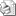 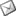 Sayı     : 2008 / 1895İLGİ   : TESK'in 26.09.2008 tarih, 6081 No, 96 sayılı genelgesiBir yılı aşkın bir süredir Sanayi ve Ticaret Bakanlığı Esnaf ve Sanatkarlar Genel Müdürlüğünün koordinesinde Konfederasyonumuz ve teşkilat birimlerimizin de katkıları ile Esnaf ve Sanatkar Stratejisi ve Eylem Planı ve bu planı uygulamaya yönelik proje teklifleri hazırlanmaya çalışılmaktadır.Esnaf ve sanatkarların içinde bulunulan hızlı değişim ve dönüşüm sürecine uyum sağlamaları ve iç ve dış piyasalarda rekabet edebilir hale gelmelerini sağlamak için gereken tedbirleri içeren Esnaf ve Sanatkar Stratejisi ve Eylem Planının en temel bölümlerinden biri de mesleki eğitim bölümüdür.Bu bölümde; esnaf - sanatkarların hem doğrudan mesleklerini geliştirmeye yönelik teknik eğitim, hem de esnaf - sanatkarların tümünün ortak olarak almaları gereken işletme yönetimi, pazarlama, satış teknikleri, halkla ilişkiler, kalite, verimlilik, inovasyon ... vb. konularda yapılacak iş geliştirmeye yönelik eğitimlerin verilmesine ilişkin tedbirler yer almaktadır.Sanayi ve Ticaret Bakanlığı Esnaf ve Sanatkarlar Genel Müdürlüğünün talebi doğrultusunda, ülke genelinde öncelikle esnaf - sanatkarların eğitim ihtiyaçlarının tespit edilmesi, daha sonra eğitim hizmeti verebilecek alt yapıya sahip başta Milli Eğitim Bakanlığı olmak üzere ilgili kurum ve kuruluşlarla işbirliği halinde eğitimin planlanması ve sonra da hayata geçirilmesi için çalışmalara başlanmıştır.Bu çerçevede; ilimizde öncelikle ön plana çıkan ve desteklenmesi gereken meslek dalları olmak üzere tüm meslek dallarında faaliyet gösteren esnaf - sanatkarların eğitim ihtiyaçlarının tespit edilerek Konfederasyonumuza iletilmesi ilgi genelgede belirtilmektedir.Bu amaçla, Odalarımızın üye esnaf - sanatkarların eğitim ihtiyaçlarını ( teknik eğitim, iş ve işyeri geliştirmeye yönelik diğer eğitimler ) belirleyerek 03 Kasım 2008 tarihine kadar Birliğimize bir rapor halinde göndermeleri önem arz etmektedir.Bilgilerinizi ve gereğini rica ederiz.( http://www.tesk.org.tr/tr/mevzuat/08/0896.html )Özcan KILKIŞ                                                                                                     Hilmi KURTOĞLUGenel Sekreter                                                                                                      Başkan Vekili